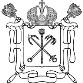 Государственное  бюджетное общеобразовательное учреждение средняя общеобразовательнаяшкола № 277 Кировского района Санкт-Петербурга198215, проспект Ветеранов, дом 14, литера А, тел/факс.(812)377-36-05, тел. (812)752-19-19, факс (812) 752-56-55, E-mail: sc277@kirov.spb.ruОКПО  52185291 ОКОГУ  23010 ОГРН  1027802735993, ИНН/КПП  7805149292/780501001РАБОЧАЯ ПРОГРАММАпо  изобразительному искусству5 Б  классУчитель: Вяткина Т. Ю.первая квалификационная категория Санкт-Петербургучебный год  2017 – 2018Пояснительная запискаПравовая основа разработки и утверждения рабочих программФедеральный уровеньФедеральный закон Российской Федерации от 29 декабря 2012 г. N 273-ФЗ "Об образовании в Российской Федерации".Федеральный государственный образовательный стандарт ООО (Приказ Минобрнауки РФ № 1897 от 17.12.2010).Письмо Министерства образования и науки РФ от 19 апреля 2011 г. № 03-255 «О введении федерального государственного образовательного стандарта общего образования».Федеральный базисный учебный план (приказ Министерства образования РФ от 9.03.2004 № 1312 «Об утверждении федерального базисного учебного плана и примерных учебных планов для образовательных учреждений Российской Федерации, реализующих программы общего образования» с учетом внесенных изменений приказами Минобрнауки России: от 20 августа 2008 года N 241, от 30 августа 2010 года N 889, от 3 июня 2011 года N 1994, от 1 февраля 2012 года N 74).Приказ Министерства образования и науки РФ от 31 марта 2014 г. № 253 «Об утверждении федеральных перечней учебников, рекомендованных к использованию при реализации имеющих государственную аккредитацию образовательных программ начального общего, основного общего, среднего общего образования»Приказ Минобрнауки РФ от 21 апреля 2016 года N 459«О внесении изменений в федеральный перечень учебников, рекомендуемых к использованию при реализации имеющих государственную аккредитацию образовательных программ начального общего, основного общего, среднего общего образования, утвержденный приказом Министерства образования и науки Российской Федерации от 31 марта 2014 года N 253Примерная основная образовательная программа ООО.Примерные программы по учебным предметам федерального базисного учебного плана для образовательных учреждений Российской Федерации, реализующих программы общего образования. Примерные программы по учебным предметам, созданные на основе ФГОС.СанПиН 2.4.2. 2821 – 10 «Санитарно-эпидемиологические требования к условиям и организации обучения в общеобразовательных учреждениях» (утверждены постановлением Главного государственного санитарного врача Российской Федерации от 29 декабря 2010 г. № 189, зарегистрированы в Минюсте России 3 марта 2011 г., регистрационный номер 19993);Федеральные требования к образовательным учреждениям в части охраны здоровья обучающихся, воспитанников (утверждены приказом Минобрнауки России от 28 декабря 2010 г. № 2106, зарегистрированы в Минюсте России 2 февраля 2011 г., регистрационный номер 19676)Локальный уровеньОсновная образовательная программа основного общего образования Государственного бюджетного общеобразовательного учреждения средней общеобразовательной школы № 277 Кировского района Санкт-Петербурга (ГБОУ СОШ № 277).Положение о структуре, порядке разработки и утверждении рабочих программ учебных предметов, курсов, дисциплин (модулей) (Приказ об утверждении № 254-ОД от 20.09.2016).Приказ руководителя ГБОУ СОШ № 277 об утверждении Рабочей программы учебных предметов, курсов, дисциплин (модулей) (Приказ № 248 -ОД от 30.08.2017).Учебный план образовательной программы ООО, реализующий ОП ООО в соответствии с требованиями ФГОС ООО (5-7 классы)  ГБОУ СОШ № 277.Учебный план образовательной программы ООО (8-9 классы)  ГБОУ СОШ № 277.Учебный план образовательной программы среднего (полного) общего образования (10-11 классы)  ГБОУ СОШ № 277.Учебно-методический комплекс ГБОУ СОШ № 277 на 2017-18 уч. г.Сведения о программах, на основании которых разработана рабочая программа:Рабочая программа учебного предмета «Изобразительное искусство» составлена в соответствии с требованиями Федерального государственного общеобразовательного стандарта основного общего образования,  Концепцией духовно-нравственного развития и воспитания личности гражданина России, примерной программы по изобразительному искусству и на основе авторской   программы  «Изобразительное искусство»: 1-8 классы/под рук. Б. М. Неменского. – М.: Просвещение, 2016г.Цель и задачи, решаемые при реализации рабочей программы «Изобразительное искусство» в общеобразовательной школе — формирование художественной культуры учащихся как неотъемлемой части культуры духовной, т. е. культуры мироотношений, выработанных поколениями. Эти ценности как высшие ценности человеческой цивилизации, накапливаемые искусством, должны быть средством очеловечения, формирования нравственно-эстетической отзывчивости на прекрасное и безобразное в жизни и искусстве, т. е. зоркости души ребенка. Курс разработан как целостная система введения в  народную художественную культуру и включает в себя на единой основе изучение различных видов декоративно-прикладного искусства, народного искусства  —   традиционного крестьянского и народных промыслов. Изобразительное искусство в 5 классе посвящено изучению содержания и языка декоративных видов искусств, наиболее прочно связанных с повседневной жизнью и бытом каждого человека.Особенности реализации программы:Систематизирующим методом освоения материалов учебного курса является выделение трех основных видов художественной деятельности для визуальных пространственных искусств: —  изобразительная художественная деятельность;—  декоративная художественная деятельность;—  конструктивная художественная деятельность.Тематическая цельность и последовательность развития курса помогают обеспечить прозрачные эмоциональные контакты с искусством на каждом этапе обучения. Предмет «Изобразительное искусство» предполагает сотворчество учителя и ученика; диалогичность; четкость поставленных задач и вариативность их решения; освоение традиций художественной культуры и импровизационный поиск личностно значимых смыслов.Практическая художественно-творческая деятельность (ребенок выступает в роли художника) и деятельность по восприятию искусства (ребенок выступает в роли зрителя, осваивая опыт художественной культуры) имеют творческий характер. Учащиеся осваивают различные художественные материалы (гуашь и акварель, карандаши, мелки, уголь, пастель, пластилин, глина, различные виды бумаги, ткани, природные материалы), инструменты (кисти, стеки, ножницы и т. д.), а также художественные техники (аппликация, коллаж, монотипия, лепка, бумажная пластика и др.).Одна из задач курса — постоянная смена художественных материалов, овладение их выразительными возможностями. Многообразие видов деятельности стимулирует интерес учеников к предмету, изучению искусства и является необходимым условием формирования личности каждого.Восприятие произведений искусства предполагает развитие специальных навыков, развитие чувств, а также овладение образным языком искусства. Только в единстве восприятия произведений искусства и собственной творческой практической работы происходит формирование образного художественного мышления детей. Развитие художественно-образного мышления учащихся строится на единстве двух его основ: развитие наблюдательности, т.е. умения вглядываться в явления жизни, и развитие фантазии, т. е. способности на основе развитой наблюдательности строить художественный образ, выражая свое отношение к реальности.Наблюдение и переживание окружающей реальности, а также способность к осознанию своих собственных переживаний, своего внутреннего мира являются важными условиями освоения детьми материала курса. Конечная цель — духовное развитие личности, т. е. формирование у ребенка способности самостоятельного видения мира, размышления о нем, выражения своего отношения на основе освоения опыта художественной культуры.Восприятие произведений искусства и практические творческие задания, подчиненные общей задаче, создают условия для глубокого осознания и переживания каждой предложенной темы. Этому способствуют также соответствующая музыка и поэзия, помогающие детям на уроке воспринимать и создавать заданный образ.Рабочая программа «Изобразительное искусство» предусматривает чередование уроков индивидуального практического творчества учащихся и уроков коллективной творческой деятельности.На уроках вводится игровая драматургия по изучаемой теме, прослеживаются связи с музыкой, литературой, историей, технологией. Систематическое освоение художественного наследия помогает осознавать искусство как духовную летопись человечества, как выражение отношения человека к природе, обществу, поиску истины. На протяжении всего курса обучения пятиклассники знакомятся с выдающимися произведениями скульптуры, графики, декоративно-прикладного искусства, изучают народное искусство разных стран и эпох. Логика изложения и содержание программы соответствует требованиям федерального компонента государственного стандарта среднего общего образования.       Изменения, внесённые в программуРабочая программа учебного предмета «Изобразительное искусство» составлена в соответствии с авторской   программой  « Изобразительное искусство и художественный труд: 1-9 классы/под рук. Б. М. Неменского. – М.: Просвещение, 2012г.  Изменений нет.Количество учебных часов, на которое рассчитана рабочая программа:Данный учебный курс  «Изобразительное искусство» рассчитан на 34 часа в год  из расчета 1 час в неделю. Планируемые личностные, метапредметные и предметные результаты освоения содержания курса:Личностные результаты отражаются в индивидуальных качественных свойствах учащихся, которые они должны приобрести в процессе освоения учебного предмета по программе «Изобразительное искусство»:чувство гордости за культуру и искусство Родины, своего народа;уважительное отношение к культуре и искусству других народов нашей страны и мира в целом;понимание особой роли культуры и  искусства в жизни общества и каждого отдельного человека;сформированность эстетических чувств, художественно-творческого мышления, наблюдательности и фантазии;сформированность эстетических потребностей — потребностей в общении с искусством, природой, потребностей в творческом  отношении к окружающему миру, потребностей в самостоятельной практической творческой деятельности;овладение навыками коллективной деятельности в процессе совместной творческой работы в команде одноклассников под руководством учителя;умение сотрудничать с товарищами в процессе совместной деятельности, соотносить свою часть работы с общим замыслом;умение обсуждать и анализировать собственную  художественную деятельность  и работу одноклассников с позиций творческих задач данной темы, с точки зрения содержания и средств его выражения. Метапредметные результаты  характеризуют уровень сформированности  универсальных способностей учащихся, проявляющихся в познавательной и практической творческой деятельности:овладение умением творческого видения с позиций художника, т.е. умением сравнивать, анализировать, выделять главное, обобщать;овладение умением вести диалог, распределять функции и роли в процессе выполнения коллективной творческой работы;использование средств информационных технологий для решения различных учебно-творческих задач в процессе поиска дополнительного изобразительного материала, выполнение творческих проектов отдельных упражнений по живописи, графике, моделированию и т.д.;умение планировать и грамотно осуществлять учебные действия в соответствии с поставленной задачей, находить варианты решения различных художественно-творческих задач;умение рационально строить самостоятельную творческую деятельность, умение организовать место занятий;осознанное стремление к освоению новых знаний и умений, к достижению более высоких и оригинальных творческих результатов.Предметные результаты характеризуют опыт учащихся в художественно-творческой деятельности, который приобретается и закрепляется в процессе освоения учебного предмета: знание видов художественной деятельности: изобразительной (живопись, графика, скульптура), конструктивной (дизайн и архитектура), декоративной (народные и прикладные виды искусства);знание основных видов и жанров пространственно-визуальных искусств;понимание образной природы искусства; способность узнавать, воспринимать, описывать и эмоционально оценивать несколько великих произведений русского и мирового искусства;способность использовать в художественно-творческой деятельности различные художественные материалы и художественные техники;  умение компоновать на плоскости листа и в объеме задуманный художественный образ;освоение умений применять в художественно—творческой  деятельности основ цветоведения, основ графической грамоты;умение характеризовать и эстетически оценивать разнообразие и красоту природы различных регионов нашей страны.Содержание учебной программыУчебный  курс ориентирован  на освоение содержания  и языка группы декоративных искусств, наиболее связанных с повседневной жизнью и бытом каждого человека, связь с фольклором и сказкой, с национальными и народными корнями декоративного искусства. Все задания и упражнения  направлены на развитие творческих способностей   и совершенствование навыков постижения средств декоративно - прикладного искусства, обогащение  опыта  восприятия и оценки произведений декоративно-прикладного искусства, формирование ценностно-смысловой компетенции.Вникая в образный язык достаточно разных произведений декоративно-прикладного искусства, учащиеся осваивают выразительность форм, конструкций, цветовых и линейных ритмов декоративной композиции, пластические особенности и возможности различных материалов, учатся мыслить на языке данного искусства.  Древние корни народного искусства (9 часов)Истоки  условно-символического языка народного  искусства. Традиционные  образы в народном  (крестьянском) прикладном  искусстве - солярные знаки (декоративное изображение и их условно-символический характер), конь, птица, мать-земля, древо жизни – как выражение мифопоэтических представлений человека о мире, как память народа.  Русская изба: единство конструкции и декора.  Отражение картины мира в трехчастной структуре и образном строе избы (небо, земля, подземно-водный мир). Крестьянский дом как отражение уклада крестьянской жизни и памятник архитектуры.  Жизненно важные центры в крестьянском доме: печное пространство, красный угол, круг предметов быта, труда и включение их в пространство дома. Единство пользы и красоты. Орнамент как основа декоративного украшения. Условность языка орнамента, его символическое значение. Особенность орнаментальных построений в вышивках на полотенце. Различие национальных особенностей русского орнамента и орнаментов других народов России.Связь времен  в народном искусстве. (7 часов)Праздничный народный костюм – целостный художественный образ. Разнообразие форм и украшений праздничного костюма в различных республиках и регионах России. Календарные народные праздники – способ участия человека, связанного с землей, в событиях природы, коллективное ощущение целостности мира. Обрядовые действия народного праздника, их символическое значение. Древние образы в народных игрушках (дымковская игрушка, филимоновская игрушка). Композиционное, стилевое и цветовое единство в изделиях народных промыслов (гжельская керамика, городецкая роспись по дереву, жостовская роспись по металлу). Связь времен в народном искусстве. Промыслы как искусство русского сувенира. Место произведений промыслов в современном быту и интерьере.Декор – человек, общество, время. (10 часов)Роль декоративно-прикладного искусства в жизни общества в целом и каждого человека в отдельности. Предмет декоративно-прикладного искусства и человеческие отношения. Символика украшений Древнего Египта, их связь с мировоззрением  египтян. Символика цвета в украшениях. Отличие одежд высших и низших сословий обществаОдежда, костюм не только служат практическим целям, они являются особым знаком – знаком положения человека в обществе и его намерений. Суть декора (украшений) – выявлять роли людей, их отношения в обществе.Декоративность, орнаментальность, изобразительная условность искусства геральдики. Герб как знак достоинств его владельца, символ чести рода. Основные части классического герба, изобразительные формы, их символическое значение. Символика цвет. Символы и эмблемы в современном обществе.Декоративное искусство в современном мире. (8 часов)Современное выставочное декоративно-прикладное искусство. Многообразие  материалов и техник современного декоративно-прикладного искусства (художественная керамика, стекло, металл, гобелен, роспись по ткани и др.). Новое понимание красоты современными мастерами декоративно-прикладного искусства. Пластический язык материала и его роль в создании художественного образа. Роль выразительных средств   (форма, цвет, фактура) в построении декоративной композиции. Творческая интерпретация древних образов: древа жизни, коня, птицы, матери-земли.Программно-методическое обеспечениеТребования к уровню подготовки учащихся 5 классаУчащиеся  научатся:характеризовать особенности уникального народного искусства, семантическое значение традиционных образов, мотивов (древо жизни, птица, солярные знаки); создавать декоративные изображения на основе русских образов;раскрывать смысл народных праздников и обрядов и их отражение в народном искусстве и в современной жизни; разыгрывать народные песни, сюжеты, участвовать в обрядовых действах;создавать эскизы декоративного убранства русской избы;создавать цветовую композицию внутреннего убранства избы;определять специфику образного языка декоративно-прикладного искусства;создавать самостоятельные варианты орнаментального построения вышивки с опорой на народные традиции;создавать эскизы народного праздничного костюма, его отдельных элементов в цветовом решении;умело пользоваться языком декоративно-прикладного искусства, принципами декоративного обобщения, уметь передавать единство формы и декора (на доступном для данного возраста уровне);выстраивать декоративные, орнаментальные композиции в традиции народного искусства (используя традиционное письмо Гжели, Городца, Хохломы и т. д.) на основе ритмического повтора изобразительных или геометрических элементов;владеть практическими навыками выразительного использования фактуры, цвета, формы, объема, пространства в процессе создания в конкретном материале плоскостных или объемных декоративных композиций;распознавать и называть игрушки ведущих народных художественных промыслов; осуществлять собственный художественный замысел, связанный с созданием выразительной формы игрушки и украшением ее декоративной росписью в традиции одного из промыслов;характеризовать основы народного орнамента; создавать орнаменты на основе народных традиций;различать виды и материалы декоративно-прикладного искусства;различать национальные особенности русского орнамента и орнаментов других народов России;находить общие черты в единстве материалов, формы и декора, конструктивных декоративных изобразительных элементов в произведениях народных и современных промыслов;различать и характеризовать несколько народных художественных промыслов России.Учащиеся  получат возможность научиться:активно использовать язык изобразительного искусства и различные художественные материалы для освоения содержания различных учебных предметов (литературы, окружающего мира, технологии и др.);владеть диалогической формой коммуникации, уметь аргументировать свою точку зрения в процессе изучения изобразительного искусства;различать и передавать в художественно-творческой деятельности характер, эмоциональное состояние и свое отношение к природе, человеку, обществу; осознавать общечеловеческие ценности, выраженные в главных темах искусства.Учебно-тематический планСписок литературы для учителя:Вачьянц, А. М. Вариации прекрасного. Мировая художественная культура – М.: ТОО «Издательский и книготорговый центр АЗ», 1997. Изобразительное искусство.  5-8 классы: проверочные и контрольные тесты /авт. -сост. О. В. Свиридова. -  Волгоград: Учитель, 2009.Изобразительное искусство. 2-8 классы. Создание ситуации успеха: коллекция интересных уроков/ авт. Сост. А. В. Пожарская и др. – Волгоград: Учитель, 2010.Изобразительное искусство. 4-8 классы.  В мире красок народного творчества: уроки, внеклассные мероприятия/авт. сост. Е. С. Туманова и др. – Волгоград: Учитель,  2009.Изобразительное искусство. 5-7 классы. Обучение основам изобразительной грамоты: конспекты уроков/ авт.-сост. О. В. Павлова.  – Волгоград: Учитель, 2009. Мультимедийное сопровождение учебного процесса/авт.-сост. Н. Н. Пунчик, А. Р. Борисевич. – Минск: Красико-Принт, 2009.    Неменский Б. М.  Педагогика  искусства. – М.: Просвещение, 2007.Павлова О. В., Изобразительное искусство: 5-7классы. Терминологические диктанты, кроссворды, тесты.– Волгоград: Учитель, 2009.Урок-презентация/авт. –сост. В. Н. Пунчик, Е. П. Семенова, Н. Н. Пунчик. – Минск: Красико-Принт, 2009.Список литературы для учащихся:Кора Д. Мифология: энциклопедия (детская) – М.:Росмэн, 2010.Винник И. Мир кукол. Истории и легенды – М.: АСТ, 2010.Платонова Н. И., Синюков В. Д.  Энциклопедический словарь юного художника. – М.: Педагогика, 1983.Приложение к рабочей программе (изменения в  календарно-тематическом  планировании)Лист коррекции  и внесения измененийПРИНЯТОрешением Педагогического советаГБОУ СОШ №277Санкт-ПетербургаПротокол №1от «30» августа 2017  г.УТВЕРЖДАЮврио директора ГБОУ СОШ 277Санкт-Петербурга_______________А. А. Столяров «30» августа 2017  гКлассУчебники (автор, название, год издания, кем рекомендован или допущен, издательство)Методические материалыДидактические материалы5Горяева Н. А.  Изобразительное искусство. Декоративно-прикладное искусство в жизни человека. 5 класс: учебник для общеобразовательных учреждений/ Н. А. Горяева, О. В. Островская; под ред. Б. М. Неменского. – М.: Просвещение, 2011.Горяева Н. А. Методическое пособие к учебнику «Декоративно-прикладное искусство в жизни человека». 5 класс/Н. А. Горяева; под ред. Б. М. Неменского. – М.:Просвещение, 2011Программы общеобразовательных учреждений: Изобразительное искусство и художественный труд: 1-9 классы/под рук. Б. М. Неменского. – М.: Просвещение, 2012.№Наименование разделаКоличество часов Древние корни народного искусства9Связь времен в народном искусстве7Декор – человек, общество, время10Декоративное искусство в современном мире8ИтогоИтого34Календарно-тематический планКалендарно-тематический планКалендарно-тематический планКалендарно-тематический планКалендарно-тематический планКалендарно-тематический планКалендарно-тематический планКалендарно-тематический планКалендарно-тематический план№п/пДатаДатаНаименование разделов и темНаименование разделов и темОсновные вопросыОсновные вопросыВиды деятельности учащихсяФормы и виды  контроля №п/п по плануфактическаяНаименование разделов и темНаименование разделов и темОсновные вопросыОсновные вопросыВиды деятельности учащихсяФормы и виды  контроля Изобразительное искусство 5 класс (34 часов)«Древние корни  народного искусства» (9 часов)Изобразительное искусство 5 класс (34 часов)«Древние корни  народного искусства» (9 часов)Изобразительное искусство 5 класс (34 часов)«Древние корни  народного искусства» (9 часов)Изобразительное искусство 5 класс (34 часов)«Древние корни  народного искусства» (9 часов)Изобразительное искусство 5 класс (34 часов)«Древние корни  народного искусства» (9 часов)Изобразительное искусство 5 класс (34 часов)«Древние корни  народного искусства» (9 часов)Изобразительное искусство 5 класс (34 часов)«Древние корни  народного искусства» (9 часов)Изобразительное искусство 5 класс (34 часов)«Древние корни  народного искусства» (9 часов)Изобразительное искусство 5 класс (34 часов)«Древние корни  народного искусства» (9 часов)Формирование УУД учащихся по теме «Древние корни  народного искусства»Личностные  УУД:принятие мультикультурной  картины современного мира; умение познавать мир через образы и формы изобразительного искусства;понимание особой роли культуры и  искусства в жизни общества и каждого отдельного человека;Регулятивные УУД:формулирование  познавательной  цели,  умение ставить проблему в учебной деятельности; адекватное принятие  и сохранение учебной задачи;овладение умением творческого видения с позиций художника, т.е. умением сравнивать, анализировать, выделять главное, обобщать.Познавательные УУД:изображение в творческих работах  особенностей художественной культуры разных народов, передача особенностей понимания ими красоты природы, человека, народных традиций.умение компоновать на плоскости  листа и в объеме задуманный художественный образ.применение художественных умений, знаний и представлений в процессе выполнения художественно-творческих работ.Формирование УУД учащихся по теме «Древние корни  народного искусства»Личностные  УУД:принятие мультикультурной  картины современного мира; умение познавать мир через образы и формы изобразительного искусства;понимание особой роли культуры и  искусства в жизни общества и каждого отдельного человека;Регулятивные УУД:формулирование  познавательной  цели,  умение ставить проблему в учебной деятельности; адекватное принятие  и сохранение учебной задачи;овладение умением творческого видения с позиций художника, т.е. умением сравнивать, анализировать, выделять главное, обобщать.Познавательные УУД:изображение в творческих работах  особенностей художественной культуры разных народов, передача особенностей понимания ими красоты природы, человека, народных традиций.умение компоновать на плоскости  листа и в объеме задуманный художественный образ.применение художественных умений, знаний и представлений в процессе выполнения художественно-творческих работ.Формирование УУД учащихся по теме «Древние корни  народного искусства»Личностные  УУД:принятие мультикультурной  картины современного мира; умение познавать мир через образы и формы изобразительного искусства;понимание особой роли культуры и  искусства в жизни общества и каждого отдельного человека;Регулятивные УУД:формулирование  познавательной  цели,  умение ставить проблему в учебной деятельности; адекватное принятие  и сохранение учебной задачи;овладение умением творческого видения с позиций художника, т.е. умением сравнивать, анализировать, выделять главное, обобщать.Познавательные УУД:изображение в творческих работах  особенностей художественной культуры разных народов, передача особенностей понимания ими красоты природы, человека, народных традиций.умение компоновать на плоскости  листа и в объеме задуманный художественный образ.применение художественных умений, знаний и представлений в процессе выполнения художественно-творческих работ.Формирование УУД учащихся по теме «Древние корни  народного искусства»Личностные  УУД:принятие мультикультурной  картины современного мира; умение познавать мир через образы и формы изобразительного искусства;понимание особой роли культуры и  искусства в жизни общества и каждого отдельного человека;Регулятивные УУД:формулирование  познавательной  цели,  умение ставить проблему в учебной деятельности; адекватное принятие  и сохранение учебной задачи;овладение умением творческого видения с позиций художника, т.е. умением сравнивать, анализировать, выделять главное, обобщать.Познавательные УУД:изображение в творческих работах  особенностей художественной культуры разных народов, передача особенностей понимания ими красоты природы, человека, народных традиций.умение компоновать на плоскости  листа и в объеме задуманный художественный образ.применение художественных умений, знаний и представлений в процессе выполнения художественно-творческих работ.Формирование УУД учащихся по теме «Древние корни  народного искусства»Личностные  УУД:принятие мультикультурной  картины современного мира; умение познавать мир через образы и формы изобразительного искусства;понимание особой роли культуры и  искусства в жизни общества и каждого отдельного человека;Регулятивные УУД:формулирование  познавательной  цели,  умение ставить проблему в учебной деятельности; адекватное принятие  и сохранение учебной задачи;овладение умением творческого видения с позиций художника, т.е. умением сравнивать, анализировать, выделять главное, обобщать.Познавательные УУД:изображение в творческих работах  особенностей художественной культуры разных народов, передача особенностей понимания ими красоты природы, человека, народных традиций.умение компоновать на плоскости  листа и в объеме задуманный художественный образ.применение художественных умений, знаний и представлений в процессе выполнения художественно-творческих работ.Формирование УУД учащихся по теме «Древние корни  народного искусства»Личностные  УУД:принятие мультикультурной  картины современного мира; умение познавать мир через образы и формы изобразительного искусства;понимание особой роли культуры и  искусства в жизни общества и каждого отдельного человека;Регулятивные УУД:формулирование  познавательной  цели,  умение ставить проблему в учебной деятельности; адекватное принятие  и сохранение учебной задачи;овладение умением творческого видения с позиций художника, т.е. умением сравнивать, анализировать, выделять главное, обобщать.Познавательные УУД:изображение в творческих работах  особенностей художественной культуры разных народов, передача особенностей понимания ими красоты природы, человека, народных традиций.умение компоновать на плоскости  листа и в объеме задуманный художественный образ.применение художественных умений, знаний и представлений в процессе выполнения художественно-творческих работ.Формирование УУД учащихся по теме «Древние корни  народного искусства»Личностные  УУД:принятие мультикультурной  картины современного мира; умение познавать мир через образы и формы изобразительного искусства;понимание особой роли культуры и  искусства в жизни общества и каждого отдельного человека;Регулятивные УУД:формулирование  познавательной  цели,  умение ставить проблему в учебной деятельности; адекватное принятие  и сохранение учебной задачи;овладение умением творческого видения с позиций художника, т.е. умением сравнивать, анализировать, выделять главное, обобщать.Познавательные УУД:изображение в творческих работах  особенностей художественной культуры разных народов, передача особенностей понимания ими красоты природы, человека, народных традиций.умение компоновать на плоскости  листа и в объеме задуманный художественный образ.применение художественных умений, знаний и представлений в процессе выполнения художественно-творческих работ.Формирование УУД учащихся по теме «Древние корни  народного искусства»Личностные  УУД:принятие мультикультурной  картины современного мира; умение познавать мир через образы и формы изобразительного искусства;понимание особой роли культуры и  искусства в жизни общества и каждого отдельного человека;Регулятивные УУД:формулирование  познавательной  цели,  умение ставить проблему в учебной деятельности; адекватное принятие  и сохранение учебной задачи;овладение умением творческого видения с позиций художника, т.е. умением сравнивать, анализировать, выделять главное, обобщать.Познавательные УУД:изображение в творческих работах  особенностей художественной культуры разных народов, передача особенностей понимания ими красоты природы, человека, народных традиций.умение компоновать на плоскости  листа и в объеме задуманный художественный образ.применение художественных умений, знаний и представлений в процессе выполнения художественно-творческих работ.Формирование УУД учащихся по теме «Древние корни  народного искусства»Личностные  УУД:принятие мультикультурной  картины современного мира; умение познавать мир через образы и формы изобразительного искусства;понимание особой роли культуры и  искусства в жизни общества и каждого отдельного человека;Регулятивные УУД:формулирование  познавательной  цели,  умение ставить проблему в учебной деятельности; адекватное принятие  и сохранение учебной задачи;овладение умением творческого видения с позиций художника, т.е. умением сравнивать, анализировать, выделять главное, обобщать.Познавательные УУД:изображение в творческих работах  особенностей художественной культуры разных народов, передача особенностей понимания ими красоты природы, человека, народных традиций.умение компоновать на плоскости  листа и в объеме задуманный художественный образ.применение художественных умений, знаний и представлений в процессе выполнения художественно-творческих работ.1.06.0906.09Древние образы в народном искусстве.Древние образы в народном искусстве.Традиционные образы, память народа, представления о мироздании – солярные знаки, конь, птица, мировое древо. Солярные знаки, ромб – символ земли.Традиционные образы, память народа, представления о мироздании – солярные знаки, конь, птица, мировое древо. Солярные знаки, ромб – символ земли.Выполнение  декоративной композиции  по мотивам древних славянских знаков. Орнамент. Символы. Текущий2.13.0913.09Древние образы в народном искусстве.Древние образы в народном искусстве.Традиционные образы, память народа, представления о мироздании – солярные знаки, конь, птица, мировое древо. Солярные знаки, ромб – символ земли.Традиционные образы, память народа, представления о мироздании – солярные знаки, конь, птица, мировое древо. Солярные знаки, ромб – символ земли.Выполнение  декоративной композиции  по мотивам древних славянских знаков. Орнамент. Символы. Текущий3.20.0920.09Завершение работ.Завершение работ.Импровизации на тему древних образов. Поэтическое восприятие мира в его связях с жизнью людей, с ритмическими чередованиями времени суток, времён года.Текущий4.27.0927.09Декор русской избы.Декор русской избы.Органичное единство функционального и эстетического значения вещи в интерьере крестьянского жилища. Удобство конструкции мебели, подчёркивание формы и конструкции узором. Значение древних корней народного искусства.Единство формы и декора деревянной избы. Органичное единство функционального и эстетического значения вещи в интерьере крестьянского жилища. Удобство конструкции мебели, подчёркивание формы и конструкции узором. Значение древних корней народного искусства.Единство формы и декора деревянной избы. Украшение элементов избы (фронтон, наличники, причелина, лобовая доска) солярными знаками, растительными и зооморфными мотивами, геометрическими элементами.Текущий5.04.1004.10Внутренний мир русской избы. Внутренний мир русской избы. Культура быта, культура труда народа, культура человеческих отношений. Устройство внутреннего пространства крестьянского дома, его символика. Жизненно важные центры дома: красный угол, печь.Органическое единство формы и красоты в предметах русского быта: деревянная фигурная посуда, предметы труда: прялки, вальки, рубеля. Культура быта, культура труда народа, культура человеческих отношений. Устройство внутреннего пространства крестьянского дома, его символика. Жизненно важные центры дома: красный угол, печь.Органическое единство формы и красоты в предметах русского быта: деревянная фигурная посуда, предметы труда: прялки, вальки, рубеля. Длительная творческая работа. Поэтапная разработка композиции «В русской избе». Разработка эскиза, зарисовки, построение интерьера (внутреннего замкнутого пространства). Завершение работы над украшениями элементов  (деталей) избы.Текущий6.11.1011.10Конструкция, декор предметов народного быта и труда. Конструкция, декор предметов народного быта и труда. Культура быта, культура труда народа, культура человеческих отношений. Устройство внутреннего пространства крестьянского дома, его символика. Жизненно важные центры дома: красный угол, печь.Органическое единство формы и красоты в предметах русского быта: деревянная фигурная посуда, предметы труда: прялки, вальки, рубеля. Культура быта, культура труда народа, культура человеческих отношений. Устройство внутреннего пространства крестьянского дома, его символика. Жизненно важные центры дома: красный угол, печь.Органическое единство формы и красоты в предметах русского быта: деревянная фигурная посуда, предметы труда: прялки, вальки, рубеля. Длительная творческая работа. Поэтапная разработка композиции «В русской избе». Разработка эскиза, зарисовки, построение интерьера (внутреннего замкнутого пространства). Завершение работы над украшениями элементов  (деталей) избы.Текущий7.18.1018.10Завершение работ.Завершение работ.Культура быта, культура труда народа, культура человеческих отношений. Устройство внутреннего пространства крестьянского дома, его символика. Жизненно важные центры дома: красный угол, печь.Органическое единство формы и красоты в предметах русского быта: деревянная фигурная посуда, предметы труда: прялки, вальки, рубеля. Культура быта, культура труда народа, культура человеческих отношений. Устройство внутреннего пространства крестьянского дома, его символика. Жизненно важные центры дома: красный угол, печь.Органическое единство формы и красоты в предметах русского быта: деревянная фигурная посуда, предметы труда: прялки, вальки, рубеля. Длительная творческая работа. Поэтапная разработка композиции «В русской избе». Разработка эскиза, зарисовки, построение интерьера (внутреннего замкнутого пространства). Завершение работы над украшениями элементов  (деталей) избы.Текущий8.25.1025.10Народный праздничный костюм. Народный праздничный костюм. Народный костюм – целостный художественный образ. Разнообразие форм и украшений народного костюма. Формировать представление о праздничной и бытовой одежде крестьян, вселенском образе народного костюма.Народный костюм – целостный художественный образ. Разнообразие форм и украшений народного костюма. Формировать представление о праздничной и бытовой одежде крестьян, вселенском образе народного костюма.Выполнение эскизов народных праздничных костюмов с использованием различных техник и материалов. Создание графического эскиза народного костюма: мужского или женского (по выбору). Внесение всех необходимых атрибутов одежды, решение цветового образа костюма и его украшения в соответствии с региональной принадлежностью.Текущий9.08.1108.11Завершение работ.Завершение работ.Народный костюм – целостный художественный образ. Разнообразие форм и украшений народного костюма. Формировать представление о праздничной и бытовой одежде крестьян, вселенском образе народного костюма.Народный костюм – целостный художественный образ. Разнообразие форм и украшений народного костюма. Формировать представление о праздничной и бытовой одежде крестьян, вселенском образе народного костюма.Выполнение эскизов народных праздничных костюмов с использованием различных техник и материалов. Создание графического эскиза народного костюма: мужского или женского (по выбору). Внесение всех необходимых атрибутов одежды, решение цветового образа костюма и его украшения в соответствии с региональной принадлежностью.Текущий		Связь времен в народном искусстве (7 часов)Формирование УУД учащихся по теме «Связь времен в народном искусстве»Личностные УУД:принятие мультикультурной  картины современного мира; умение познавать мир через образы и формы изобразительного искусства;понимание особой роли культуры и  искусства в жизни общества и каждого отдельного человека;Регулятивные УУД:формулирование  познавательной  цели,  умение ставить проблему в учебной деятельности; адекватное принятие  и сохранение учебной задачи;овладение навыками коллективной деятельности в процессе совместной творческой работы в команде одноклассников под руководством учителя;умение сотрудничать с товарищами в процессе совместной деятельности, соотносить свою часть работы с общим замыслом;Познавательные УУД:изображение в творческих работах  особенностей художественной культуры разных народов, передача особенностей понимания ими красоты природы, человека, народных традиций.умение компоновать на плоскости  листа и в объеме задуманный художественный образ;применение художественных умений, знаний и представлений в процессе выполнения художественно-творческих работ.		Связь времен в народном искусстве (7 часов)Формирование УУД учащихся по теме «Связь времен в народном искусстве»Личностные УУД:принятие мультикультурной  картины современного мира; умение познавать мир через образы и формы изобразительного искусства;понимание особой роли культуры и  искусства в жизни общества и каждого отдельного человека;Регулятивные УУД:формулирование  познавательной  цели,  умение ставить проблему в учебной деятельности; адекватное принятие  и сохранение учебной задачи;овладение навыками коллективной деятельности в процессе совместной творческой работы в команде одноклассников под руководством учителя;умение сотрудничать с товарищами в процессе совместной деятельности, соотносить свою часть работы с общим замыслом;Познавательные УУД:изображение в творческих работах  особенностей художественной культуры разных народов, передача особенностей понимания ими красоты природы, человека, народных традиций.умение компоновать на плоскости  листа и в объеме задуманный художественный образ;применение художественных умений, знаний и представлений в процессе выполнения художественно-творческих работ.		Связь времен в народном искусстве (7 часов)Формирование УУД учащихся по теме «Связь времен в народном искусстве»Личностные УУД:принятие мультикультурной  картины современного мира; умение познавать мир через образы и формы изобразительного искусства;понимание особой роли культуры и  искусства в жизни общества и каждого отдельного человека;Регулятивные УУД:формулирование  познавательной  цели,  умение ставить проблему в учебной деятельности; адекватное принятие  и сохранение учебной задачи;овладение навыками коллективной деятельности в процессе совместной творческой работы в команде одноклассников под руководством учителя;умение сотрудничать с товарищами в процессе совместной деятельности, соотносить свою часть работы с общим замыслом;Познавательные УУД:изображение в творческих работах  особенностей художественной культуры разных народов, передача особенностей понимания ими красоты природы, человека, народных традиций.умение компоновать на плоскости  листа и в объеме задуманный художественный образ;применение художественных умений, знаний и представлений в процессе выполнения художественно-творческих работ.		Связь времен в народном искусстве (7 часов)Формирование УУД учащихся по теме «Связь времен в народном искусстве»Личностные УУД:принятие мультикультурной  картины современного мира; умение познавать мир через образы и формы изобразительного искусства;понимание особой роли культуры и  искусства в жизни общества и каждого отдельного человека;Регулятивные УУД:формулирование  познавательной  цели,  умение ставить проблему в учебной деятельности; адекватное принятие  и сохранение учебной задачи;овладение навыками коллективной деятельности в процессе совместной творческой работы в команде одноклассников под руководством учителя;умение сотрудничать с товарищами в процессе совместной деятельности, соотносить свою часть работы с общим замыслом;Познавательные УУД:изображение в творческих работах  особенностей художественной культуры разных народов, передача особенностей понимания ими красоты природы, человека, народных традиций.умение компоновать на плоскости  листа и в объеме задуманный художественный образ;применение художественных умений, знаний и представлений в процессе выполнения художественно-творческих работ.		Связь времен в народном искусстве (7 часов)Формирование УУД учащихся по теме «Связь времен в народном искусстве»Личностные УУД:принятие мультикультурной  картины современного мира; умение познавать мир через образы и формы изобразительного искусства;понимание особой роли культуры и  искусства в жизни общества и каждого отдельного человека;Регулятивные УУД:формулирование  познавательной  цели,  умение ставить проблему в учебной деятельности; адекватное принятие  и сохранение учебной задачи;овладение навыками коллективной деятельности в процессе совместной творческой работы в команде одноклассников под руководством учителя;умение сотрудничать с товарищами в процессе совместной деятельности, соотносить свою часть работы с общим замыслом;Познавательные УУД:изображение в творческих работах  особенностей художественной культуры разных народов, передача особенностей понимания ими красоты природы, человека, народных традиций.умение компоновать на плоскости  листа и в объеме задуманный художественный образ;применение художественных умений, знаний и представлений в процессе выполнения художественно-творческих работ.		Связь времен в народном искусстве (7 часов)Формирование УУД учащихся по теме «Связь времен в народном искусстве»Личностные УУД:принятие мультикультурной  картины современного мира; умение познавать мир через образы и формы изобразительного искусства;понимание особой роли культуры и  искусства в жизни общества и каждого отдельного человека;Регулятивные УУД:формулирование  познавательной  цели,  умение ставить проблему в учебной деятельности; адекватное принятие  и сохранение учебной задачи;овладение навыками коллективной деятельности в процессе совместной творческой работы в команде одноклассников под руководством учителя;умение сотрудничать с товарищами в процессе совместной деятельности, соотносить свою часть работы с общим замыслом;Познавательные УУД:изображение в творческих работах  особенностей художественной культуры разных народов, передача особенностей понимания ими красоты природы, человека, народных традиций.умение компоновать на плоскости  листа и в объеме задуманный художественный образ;применение художественных умений, знаний и представлений в процессе выполнения художественно-творческих работ.		Связь времен в народном искусстве (7 часов)Формирование УУД учащихся по теме «Связь времен в народном искусстве»Личностные УУД:принятие мультикультурной  картины современного мира; умение познавать мир через образы и формы изобразительного искусства;понимание особой роли культуры и  искусства в жизни общества и каждого отдельного человека;Регулятивные УУД:формулирование  познавательной  цели,  умение ставить проблему в учебной деятельности; адекватное принятие  и сохранение учебной задачи;овладение навыками коллективной деятельности в процессе совместной творческой работы в команде одноклассников под руководством учителя;умение сотрудничать с товарищами в процессе совместной деятельности, соотносить свою часть работы с общим замыслом;Познавательные УУД:изображение в творческих работах  особенностей художественной культуры разных народов, передача особенностей понимания ими красоты природы, человека, народных традиций.умение компоновать на плоскости  листа и в объеме задуманный художественный образ;применение художественных умений, знаний и представлений в процессе выполнения художественно-творческих работ.		Связь времен в народном искусстве (7 часов)Формирование УУД учащихся по теме «Связь времен в народном искусстве»Личностные УУД:принятие мультикультурной  картины современного мира; умение познавать мир через образы и формы изобразительного искусства;понимание особой роли культуры и  искусства в жизни общества и каждого отдельного человека;Регулятивные УУД:формулирование  познавательной  цели,  умение ставить проблему в учебной деятельности; адекватное принятие  и сохранение учебной задачи;овладение навыками коллективной деятельности в процессе совместной творческой работы в команде одноклассников под руководством учителя;умение сотрудничать с товарищами в процессе совместной деятельности, соотносить свою часть работы с общим замыслом;Познавательные УУД:изображение в творческих работах  особенностей художественной культуры разных народов, передача особенностей понимания ими красоты природы, человека, народных традиций.умение компоновать на плоскости  листа и в объеме задуманный художественный образ;применение художественных умений, знаний и представлений в процессе выполнения художественно-творческих работ.		Связь времен в народном искусстве (7 часов)Формирование УУД учащихся по теме «Связь времен в народном искусстве»Личностные УУД:принятие мультикультурной  картины современного мира; умение познавать мир через образы и формы изобразительного искусства;понимание особой роли культуры и  искусства в жизни общества и каждого отдельного человека;Регулятивные УУД:формулирование  познавательной  цели,  умение ставить проблему в учебной деятельности; адекватное принятие  и сохранение учебной задачи;овладение навыками коллективной деятельности в процессе совместной творческой работы в команде одноклассников под руководством учителя;умение сотрудничать с товарищами в процессе совместной деятельности, соотносить свою часть работы с общим замыслом;Познавательные УУД:изображение в творческих работах  особенностей художественной культуры разных народов, передача особенностей понимания ими красоты природы, человека, народных традиций.умение компоновать на плоскости  листа и в объеме задуманный художественный образ;применение художественных умений, знаний и представлений в процессе выполнения художественно-творческих работ.10.15.1115.11Фантастические  образы в народных игрушках.Фантастические  образы в народных игрушках.Полкан, Семаргл — крылатый пёс; Алконост — райская дева-птица; Сирин — дева-птица, посланница властелина подземного мира; жар-птица — олицетворение огня, света, солнца; грифон — мифическое существо, полуорёл-полулев, Стратим — птица-великан, ящер-крокодил, Кот Баюн и др.).Полкан, Семаргл — крылатый пёс; Алконост — райская дева-птица; Сирин — дева-птица, посланница властелина подземного мира; жар-птица — олицетворение огня, света, солнца; грифон — мифическое существо, полуорёл-полулев, Стратим — птица-великан, ящер-крокодил, Кот Баюн и др.).Графическое изображение фантастического зверя. Работа графическими материалами.Текущий11.22.1122.11Народные художественные промыслы.   Дымково.Народные художественные промыслы.   Дымково.История дымковской  игрушки. Разнообразие и скульптурность форм, единство формы и декора. Палитра дымковской игрушки, символизм ее росписи.История дымковской  игрушки. Разнообразие и скульптурность форм, единство формы и декора. Палитра дымковской игрушки, символизм ее росписи.Импровизации на тему дымковской игрушки. Шрифтовая композиция «Вывеска для сувенирной лавки».Текущий12.29.1129.11Искусство Городца.Искусство Городца.История городецкой росписи. Особенности промысла, цветовая палитра городецких мастеров.  Форма и роспись деревянных изделий.  История городецкой росписи. Особенности промысла, цветовая палитра городецких мастеров.  Форма и роспись деревянных изделий.  Импровизации на тему городецких узоров «Птицы райского сада».Текущий13.06.1206.12Народные художественные промыслы.  Гжель. Народные художественные промыслы.  Гжель. История гжельской керамики. Разнообразие и скульптурность форм, единство формы и декора. Особенный колорит гжельской росписи – синее и белое. История гжельской керамики. Разнообразие и скульптурность форм, единство формы и декора. Особенный колорит гжельской росписи – синее и белое. Импровизации на тему гжельских сосудов, украшение сине белым узором, характерным для гжельской керамики.Текущий14.13.1213.12Народные праздничные обряды. Народные праздничные обряды. Календарные народные праздники – способ участия человека, связанного с землей, в событиях природы. Обрядовые действия народного праздника, их символическое значение. Формирование представления о значимости народных календарных праздников в жизни простого народа. Связь праздников с каждодневным бытом, временем года.Календарные народные праздники – способ участия человека, связанного с землей, в событиях природы. Обрядовые действия народного праздника, их символическое значение. Формирование представления о значимости народных календарных праздников в жизни простого народа. Связь праздников с каждодневным бытом, временем года.Сюжетные композиции на тему народных праздников «Масленица», «Иван Купала», «Колядки», «Троица». Творческая работа, создание коллективной композиции.Текущий15.20.1220.12Завершение работ.Завершение работ.Календарные народные праздники – способ участия человека, связанного с землей, в событиях природы. Обрядовые действия народного праздника, их символическое значение. Формирование представления о значимости народных календарных праздников в жизни простого народа. Связь праздников с каждодневным бытом, временем года.Календарные народные праздники – способ участия человека, связанного с землей, в событиях природы. Обрядовые действия народного праздника, их символическое значение. Формирование представления о значимости народных календарных праздников в жизни простого народа. Связь праздников с каждодневным бытом, временем года.Сюжетные композиции на тему народных праздников «Масленица», «Иван Купала», «Колядки», «Троица». Творческая работа, создание коллективной композиции.Текущий16.27.1227.12Обобщающий урок-викторина «Неведомая сила».Обобщающий урок-викторина «Неведомая сила». «Виртуальное путешествие  в этнографический музей». «Виртуальное путешествие  в этнографический музей».Коллективная творческая работа. Творческие конкурсы и задания, повторение и обобщение  пройденного материала.Декор – человек, общество, время (10 часов)Формирование УУД учащихся по теме «Декор – человек, общество, время»Личностные УУД:принятие мультикультурной  картины современного мира; понимание особой роли культуры и  искусства в жизни общества и каждого отдельного человека;уважительное отношение к культуре и искусству других народов нашей страны и мира в целом.Регулятивные УУД:умение планировать и грамотно осуществлять учебные действия в соответствии с поставленной задачей, находить варианты решения различных художественно-творческих задач;умение рационально строить самостоятельную творческую деятельность, умение организовать место занятий;осознанное стремление к освоению новых знаний и умений, к достижению более высоких и оригинальных творческих результатов.Познавательные УУД:умение компоновать на плоскости  листа и в объеме задуманный художественный образ;применение художественных умений, знаний и представлений в процессе выполнения художественно-творческих работ;понимание образной природы искусства. Декор – человек, общество, время (10 часов)Формирование УУД учащихся по теме «Декор – человек, общество, время»Личностные УУД:принятие мультикультурной  картины современного мира; понимание особой роли культуры и  искусства в жизни общества и каждого отдельного человека;уважительное отношение к культуре и искусству других народов нашей страны и мира в целом.Регулятивные УУД:умение планировать и грамотно осуществлять учебные действия в соответствии с поставленной задачей, находить варианты решения различных художественно-творческих задач;умение рационально строить самостоятельную творческую деятельность, умение организовать место занятий;осознанное стремление к освоению новых знаний и умений, к достижению более высоких и оригинальных творческих результатов.Познавательные УУД:умение компоновать на плоскости  листа и в объеме задуманный художественный образ;применение художественных умений, знаний и представлений в процессе выполнения художественно-творческих работ;понимание образной природы искусства. Декор – человек, общество, время (10 часов)Формирование УУД учащихся по теме «Декор – человек, общество, время»Личностные УУД:принятие мультикультурной  картины современного мира; понимание особой роли культуры и  искусства в жизни общества и каждого отдельного человека;уважительное отношение к культуре и искусству других народов нашей страны и мира в целом.Регулятивные УУД:умение планировать и грамотно осуществлять учебные действия в соответствии с поставленной задачей, находить варианты решения различных художественно-творческих задач;умение рационально строить самостоятельную творческую деятельность, умение организовать место занятий;осознанное стремление к освоению новых знаний и умений, к достижению более высоких и оригинальных творческих результатов.Познавательные УУД:умение компоновать на плоскости  листа и в объеме задуманный художественный образ;применение художественных умений, знаний и представлений в процессе выполнения художественно-творческих работ;понимание образной природы искусства. Декор – человек, общество, время (10 часов)Формирование УУД учащихся по теме «Декор – человек, общество, время»Личностные УУД:принятие мультикультурной  картины современного мира; понимание особой роли культуры и  искусства в жизни общества и каждого отдельного человека;уважительное отношение к культуре и искусству других народов нашей страны и мира в целом.Регулятивные УУД:умение планировать и грамотно осуществлять учебные действия в соответствии с поставленной задачей, находить варианты решения различных художественно-творческих задач;умение рационально строить самостоятельную творческую деятельность, умение организовать место занятий;осознанное стремление к освоению новых знаний и умений, к достижению более высоких и оригинальных творческих результатов.Познавательные УУД:умение компоновать на плоскости  листа и в объеме задуманный художественный образ;применение художественных умений, знаний и представлений в процессе выполнения художественно-творческих работ;понимание образной природы искусства. Декор – человек, общество, время (10 часов)Формирование УУД учащихся по теме «Декор – человек, общество, время»Личностные УУД:принятие мультикультурной  картины современного мира; понимание особой роли культуры и  искусства в жизни общества и каждого отдельного человека;уважительное отношение к культуре и искусству других народов нашей страны и мира в целом.Регулятивные УУД:умение планировать и грамотно осуществлять учебные действия в соответствии с поставленной задачей, находить варианты решения различных художественно-творческих задач;умение рационально строить самостоятельную творческую деятельность, умение организовать место занятий;осознанное стремление к освоению новых знаний и умений, к достижению более высоких и оригинальных творческих результатов.Познавательные УУД:умение компоновать на плоскости  листа и в объеме задуманный художественный образ;применение художественных умений, знаний и представлений в процессе выполнения художественно-творческих работ;понимание образной природы искусства. Декор – человек, общество, время (10 часов)Формирование УУД учащихся по теме «Декор – человек, общество, время»Личностные УУД:принятие мультикультурной  картины современного мира; понимание особой роли культуры и  искусства в жизни общества и каждого отдельного человека;уважительное отношение к культуре и искусству других народов нашей страны и мира в целом.Регулятивные УУД:умение планировать и грамотно осуществлять учебные действия в соответствии с поставленной задачей, находить варианты решения различных художественно-творческих задач;умение рационально строить самостоятельную творческую деятельность, умение организовать место занятий;осознанное стремление к освоению новых знаний и умений, к достижению более высоких и оригинальных творческих результатов.Познавательные УУД:умение компоновать на плоскости  листа и в объеме задуманный художественный образ;применение художественных умений, знаний и представлений в процессе выполнения художественно-творческих работ;понимание образной природы искусства. Декор – человек, общество, время (10 часов)Формирование УУД учащихся по теме «Декор – человек, общество, время»Личностные УУД:принятие мультикультурной  картины современного мира; понимание особой роли культуры и  искусства в жизни общества и каждого отдельного человека;уважительное отношение к культуре и искусству других народов нашей страны и мира в целом.Регулятивные УУД:умение планировать и грамотно осуществлять учебные действия в соответствии с поставленной задачей, находить варианты решения различных художественно-творческих задач;умение рационально строить самостоятельную творческую деятельность, умение организовать место занятий;осознанное стремление к освоению новых знаний и умений, к достижению более высоких и оригинальных творческих результатов.Познавательные УУД:умение компоновать на плоскости  листа и в объеме задуманный художественный образ;применение художественных умений, знаний и представлений в процессе выполнения художественно-творческих работ;понимание образной природы искусства. Декор – человек, общество, время (10 часов)Формирование УУД учащихся по теме «Декор – человек, общество, время»Личностные УУД:принятие мультикультурной  картины современного мира; понимание особой роли культуры и  искусства в жизни общества и каждого отдельного человека;уважительное отношение к культуре и искусству других народов нашей страны и мира в целом.Регулятивные УУД:умение планировать и грамотно осуществлять учебные действия в соответствии с поставленной задачей, находить варианты решения различных художественно-творческих задач;умение рационально строить самостоятельную творческую деятельность, умение организовать место занятий;осознанное стремление к освоению новых знаний и умений, к достижению более высоких и оригинальных творческих результатов.Познавательные УУД:умение компоновать на плоскости  листа и в объеме задуманный художественный образ;применение художественных умений, знаний и представлений в процессе выполнения художественно-творческих работ;понимание образной природы искусства. Декор – человек, общество, время (10 часов)Формирование УУД учащихся по теме «Декор – человек, общество, время»Личностные УУД:принятие мультикультурной  картины современного мира; понимание особой роли культуры и  искусства в жизни общества и каждого отдельного человека;уважительное отношение к культуре и искусству других народов нашей страны и мира в целом.Регулятивные УУД:умение планировать и грамотно осуществлять учебные действия в соответствии с поставленной задачей, находить варианты решения различных художественно-творческих задач;умение рационально строить самостоятельную творческую деятельность, умение организовать место занятий;осознанное стремление к освоению новых знаний и умений, к достижению более высоких и оригинальных творческих результатов.Познавательные УУД:умение компоновать на плоскости  листа и в объеме задуманный художественный образ;применение художественных умений, знаний и представлений в процессе выполнения художественно-творческих работ;понимание образной природы искусства. 17.17.0117.01Зачем человеку украшения?  Декор и положение человека в обществе. Зачем человеку украшения?  Декор и положение человека в обществе. Украшения в жизни  древних обществ. Роль декоративного искусства в эпоху древнего Египта.Украшения в жизни  древних обществ. Роль декоративного искусства в эпоху древнего Египта.Декоративная работа по мотивам древнеегипетских украшений.  Ускх – воротник-ожерелье, шкатулка и зеркало. Текущий18.24.0124.01Декоративное искусство  Древнего Египта. Декоративное искусство  Древнего Египта. Древнеегипетский костюм. Особенности декоративных элементов, украшений, силуэта.Древнеегипетский костюм. Особенности декоративных элементов, украшений, силуэта.Изображение человека в костюме. Построение пропорций, проработка деталей, завершение в цвете. Текущий19.31.0131.01Завершение работ.Завершение работ.Древнеегипетский костюм. Особенности декоративных элементов, украшений, силуэта.Древнеегипетский костюм. Особенности декоративных элементов, украшений, силуэта.Изображение человека в костюме. Построение пропорций, проработка деталей, завершение в цвете. Текущий20.07.0207.02Декоративное искусство Древней Греции. Греческая керамика. Декоративное искусство Древней Греции. Греческая керамика. Формирование представления о том, что древнегреческая ваза — это особый священный сосуд, каждый элемент которого имеет своё назначение. Орнамент, наносимый на такую вазу, его ритм и стилизованные элементы имеют символическое значение.  Самый известный геометрический греческий орнамент – меандр. Формирование представления о том, что древнегреческая ваза — это особый священный сосуд, каждый элемент которого имеет своё назначение. Орнамент, наносимый на такую вазу, его ритм и стилизованные элементы имеют символическое значение.  Самый известный геометрический греческий орнамент – меандр. Геометрический орнамент – разнообразие форм и цвета. Составление геометрического украшения на вазах. Создание орнамента, который использовался для украшения древнегреческих ваз. Передача особого ритма и стилизованного изображенияТекущий21.14.0214.02Завершение работ.Завершение работ.Формирование представления о том, что древнегреческая ваза — это особый священный сосуд, каждый элемент которого имеет своё назначение. Орнамент, наносимый на такую вазу, его ритм и стилизованные элементы имеют символическое значение.  Самый известный геометрический греческий орнамент – меандр. Формирование представления о том, что древнегреческая ваза — это особый священный сосуд, каждый элемент которого имеет своё назначение. Орнамент, наносимый на такую вазу, его ритм и стилизованные элементы имеют символическое значение.  Самый известный геометрический греческий орнамент – меандр. Геометрический орнамент – разнообразие форм и цвета. Составление геометрического украшения на вазах. Создание орнамента, который использовался для украшения древнегреческих ваз. Передача особого ритма и стилизованного изображенияТекущий22.21.0221.02Фантастические  образы Древней Греции.Фантастические  образы Древней Греции.Представление о мифе как о наиболее яркой и древней форме устного творчества. Мифы — источник знаний о представлениях древнего человека о времени, о пространстве, о мире. Введение понятий «гармония», «мера», «порядок»Представление о мифе как о наиболее яркой и древней форме устного творчества. Мифы — источник знаний о представлениях древнего человека о времени, о пространстве, о мире. Введение понятий «гармония», «мера», «порядок»Творческие импровизации на тему древнегреческой мифологии. Материалы и техники по выбору.Создание композиции на тему «Фантастические образы Древней Греции» (Медуза Горгона, Минотвр, кентавр, гидра, Василиск, сирены и мойры, циклоп и др.)Текущий23.28.0228.02Декоративное искусство Китая.Декоративное искусство Китая.Одежда как знак положения человека в обществе. Декоративно-прикладное искусство Древнего Китая. Китайская керамика.Одежда как знак положения человека в обществе. Декоративно-прикладное искусство Древнего Китая. Китайская керамика.Выполнение мотивов на тему китайского народного орнамента  «Птицы и облака»,  «Летучие мыши».Текущий24.07.0307.03Декоративное искусство Индии.  Декоративное искусство Индии.   Стилевое единство декоративного искусства. Особенности художественного языка классического декоративного искусства – тонкие переходы одного цвета в другой, цветовые нюансы, усложнённый характер линейных очертаний, утончённое переплетение растительных элементов. Стилевое единство декоративного искусства. Особенности художественного языка классического декоративного искусства – тонкие переходы одного цвета в другой, цветовые нюансы, усложнённый характер линейных очертаний, утончённое переплетение растительных элементов.Фломастеры. Живая линия. Выполнение декоративной композиции на тему индийского фольклора.«Мехенди», «Сансара», «Восточный огурец», «Слон».Текущий25.14.0314.03О чем рассказывают гербы и эмблемы?О чем рассказывают гербы и эмблемы?История возникновения герба. Символика цвета и изображения в геральдике.История возникновения герба. Символика цвета и изображения в геральдике.Рисунок герба с использованием основных элементов – щита, намета, щитодержателей, девиза. Работа цветными карандашами, фломастерами (на выбор).«Мой герб», «Герб нашего класса».Текущий26.21.03-«Виртуальное путешествие по залам  музеев   декоративно-прикладного искусства».«Виртуальное путешествие по залам  музеев   декоративно-прикладного искусства».Беседа о декоративно-прикладном искусстве разных стран, обсуждение, высказывания  своих суждений и впечатлений  о нём. Просмотр презентации и слайд-шоу.Беседа о декоративно-прикладном искусстве разных стран, обсуждение, высказывания  своих суждений и впечатлений  о нём. Просмотр презентации и слайд-шоу.Обсуждения  по изучаемым темам. Умение различать материалы и инструменты скульптора, живописца, ювелира, гончара, архитектора, резчика по камню. Зарисовки наиболее интересных предметов ДПИ.Декоративное искусство в современном мире (8 часов)Формирование УУД учащихся по теме «Декоративное искусство в современном мире»:Личностные УУД:принятие мультикультурной  картины современного мира;  осознание чувства гордости за культуру и искусство Родины, своего народа;понимание особой роли культуры и  искусства в жизни общества и каждого отдельного человека;уважительное отношение к культуре и искусству других народов нашей страны и мира в целом.Регулятивные УУД:умение планировать и грамотно осуществлять учебные действия в соответствии с поставленной задачей, находить варианты решения различных художественно-творческих задач;умение рационально строить самостоятельную творческую деятельность, умение организовать место занятий;осознанное стремление к освоению новых знаний и умений, к достижению более высоких и оригинальных творческих результатов.Познавательные УУД:применение художественных умений, знаний и представлений в процессе выполнения художественно-творческих работ;понимание образной природы искусства;применение  в художественно—творческой  деятельности основ цветоведения, основ графической грамоты;умение обсуждать и анализировать произведения искусства, выражая суждения о содержании, сюжетах и выразительных средствах. Декоративное искусство в современном мире (8 часов)Формирование УУД учащихся по теме «Декоративное искусство в современном мире»:Личностные УУД:принятие мультикультурной  картины современного мира;  осознание чувства гордости за культуру и искусство Родины, своего народа;понимание особой роли культуры и  искусства в жизни общества и каждого отдельного человека;уважительное отношение к культуре и искусству других народов нашей страны и мира в целом.Регулятивные УУД:умение планировать и грамотно осуществлять учебные действия в соответствии с поставленной задачей, находить варианты решения различных художественно-творческих задач;умение рационально строить самостоятельную творческую деятельность, умение организовать место занятий;осознанное стремление к освоению новых знаний и умений, к достижению более высоких и оригинальных творческих результатов.Познавательные УУД:применение художественных умений, знаний и представлений в процессе выполнения художественно-творческих работ;понимание образной природы искусства;применение  в художественно—творческой  деятельности основ цветоведения, основ графической грамоты;умение обсуждать и анализировать произведения искусства, выражая суждения о содержании, сюжетах и выразительных средствах. Декоративное искусство в современном мире (8 часов)Формирование УУД учащихся по теме «Декоративное искусство в современном мире»:Личностные УУД:принятие мультикультурной  картины современного мира;  осознание чувства гордости за культуру и искусство Родины, своего народа;понимание особой роли культуры и  искусства в жизни общества и каждого отдельного человека;уважительное отношение к культуре и искусству других народов нашей страны и мира в целом.Регулятивные УУД:умение планировать и грамотно осуществлять учебные действия в соответствии с поставленной задачей, находить варианты решения различных художественно-творческих задач;умение рационально строить самостоятельную творческую деятельность, умение организовать место занятий;осознанное стремление к освоению новых знаний и умений, к достижению более высоких и оригинальных творческих результатов.Познавательные УУД:применение художественных умений, знаний и представлений в процессе выполнения художественно-творческих работ;понимание образной природы искусства;применение  в художественно—творческой  деятельности основ цветоведения, основ графической грамоты;умение обсуждать и анализировать произведения искусства, выражая суждения о содержании, сюжетах и выразительных средствах. Декоративное искусство в современном мире (8 часов)Формирование УУД учащихся по теме «Декоративное искусство в современном мире»:Личностные УУД:принятие мультикультурной  картины современного мира;  осознание чувства гордости за культуру и искусство Родины, своего народа;понимание особой роли культуры и  искусства в жизни общества и каждого отдельного человека;уважительное отношение к культуре и искусству других народов нашей страны и мира в целом.Регулятивные УУД:умение планировать и грамотно осуществлять учебные действия в соответствии с поставленной задачей, находить варианты решения различных художественно-творческих задач;умение рационально строить самостоятельную творческую деятельность, умение организовать место занятий;осознанное стремление к освоению новых знаний и умений, к достижению более высоких и оригинальных творческих результатов.Познавательные УУД:применение художественных умений, знаний и представлений в процессе выполнения художественно-творческих работ;понимание образной природы искусства;применение  в художественно—творческой  деятельности основ цветоведения, основ графической грамоты;умение обсуждать и анализировать произведения искусства, выражая суждения о содержании, сюжетах и выразительных средствах. Декоративное искусство в современном мире (8 часов)Формирование УУД учащихся по теме «Декоративное искусство в современном мире»:Личностные УУД:принятие мультикультурной  картины современного мира;  осознание чувства гордости за культуру и искусство Родины, своего народа;понимание особой роли культуры и  искусства в жизни общества и каждого отдельного человека;уважительное отношение к культуре и искусству других народов нашей страны и мира в целом.Регулятивные УУД:умение планировать и грамотно осуществлять учебные действия в соответствии с поставленной задачей, находить варианты решения различных художественно-творческих задач;умение рационально строить самостоятельную творческую деятельность, умение организовать место занятий;осознанное стремление к освоению новых знаний и умений, к достижению более высоких и оригинальных творческих результатов.Познавательные УУД:применение художественных умений, знаний и представлений в процессе выполнения художественно-творческих работ;понимание образной природы искусства;применение  в художественно—творческой  деятельности основ цветоведения, основ графической грамоты;умение обсуждать и анализировать произведения искусства, выражая суждения о содержании, сюжетах и выразительных средствах. Декоративное искусство в современном мире (8 часов)Формирование УУД учащихся по теме «Декоративное искусство в современном мире»:Личностные УУД:принятие мультикультурной  картины современного мира;  осознание чувства гордости за культуру и искусство Родины, своего народа;понимание особой роли культуры и  искусства в жизни общества и каждого отдельного человека;уважительное отношение к культуре и искусству других народов нашей страны и мира в целом.Регулятивные УУД:умение планировать и грамотно осуществлять учебные действия в соответствии с поставленной задачей, находить варианты решения различных художественно-творческих задач;умение рационально строить самостоятельную творческую деятельность, умение организовать место занятий;осознанное стремление к освоению новых знаний и умений, к достижению более высоких и оригинальных творческих результатов.Познавательные УУД:применение художественных умений, знаний и представлений в процессе выполнения художественно-творческих работ;понимание образной природы искусства;применение  в художественно—творческой  деятельности основ цветоведения, основ графической грамоты;умение обсуждать и анализировать произведения искусства, выражая суждения о содержании, сюжетах и выразительных средствах. Декоративное искусство в современном мире (8 часов)Формирование УУД учащихся по теме «Декоративное искусство в современном мире»:Личностные УУД:принятие мультикультурной  картины современного мира;  осознание чувства гордости за культуру и искусство Родины, своего народа;понимание особой роли культуры и  искусства в жизни общества и каждого отдельного человека;уважительное отношение к культуре и искусству других народов нашей страны и мира в целом.Регулятивные УУД:умение планировать и грамотно осуществлять учебные действия в соответствии с поставленной задачей, находить варианты решения различных художественно-творческих задач;умение рационально строить самостоятельную творческую деятельность, умение организовать место занятий;осознанное стремление к освоению новых знаний и умений, к достижению более высоких и оригинальных творческих результатов.Познавательные УУД:применение художественных умений, знаний и представлений в процессе выполнения художественно-творческих работ;понимание образной природы искусства;применение  в художественно—творческой  деятельности основ цветоведения, основ графической грамоты;умение обсуждать и анализировать произведения искусства, выражая суждения о содержании, сюжетах и выразительных средствах. Декоративное искусство в современном мире (8 часов)Формирование УУД учащихся по теме «Декоративное искусство в современном мире»:Личностные УУД:принятие мультикультурной  картины современного мира;  осознание чувства гордости за культуру и искусство Родины, своего народа;понимание особой роли культуры и  искусства в жизни общества и каждого отдельного человека;уважительное отношение к культуре и искусству других народов нашей страны и мира в целом.Регулятивные УУД:умение планировать и грамотно осуществлять учебные действия в соответствии с поставленной задачей, находить варианты решения различных художественно-творческих задач;умение рационально строить самостоятельную творческую деятельность, умение организовать место занятий;осознанное стремление к освоению новых знаний и умений, к достижению более высоких и оригинальных творческих результатов.Познавательные УУД:применение художественных умений, знаний и представлений в процессе выполнения художественно-творческих работ;понимание образной природы искусства;применение  в художественно—творческой  деятельности основ цветоведения, основ графической грамоты;умение обсуждать и анализировать произведения искусства, выражая суждения о содержании, сюжетах и выразительных средствах. Декоративное искусство в современном мире (8 часов)Формирование УУД учащихся по теме «Декоративное искусство в современном мире»:Личностные УУД:принятие мультикультурной  картины современного мира;  осознание чувства гордости за культуру и искусство Родины, своего народа;понимание особой роли культуры и  искусства в жизни общества и каждого отдельного человека;уважительное отношение к культуре и искусству других народов нашей страны и мира в целом.Регулятивные УУД:умение планировать и грамотно осуществлять учебные действия в соответствии с поставленной задачей, находить варианты решения различных художественно-творческих задач;умение рационально строить самостоятельную творческую деятельность, умение организовать место занятий;осознанное стремление к освоению новых знаний и умений, к достижению более высоких и оригинальных творческих результатов.Познавательные УУД:применение художественных умений, знаний и представлений в процессе выполнения художественно-творческих работ;понимание образной природы искусства;применение  в художественно—творческой  деятельности основ цветоведения, основ графической грамоты;умение обсуждать и анализировать произведения искусства, выражая суждения о содержании, сюжетах и выразительных средствах. 27.04.0404.04Современное декоративно-прикладное искусство. Разнообразие  направлений декоративно-прикладного искусства в современном искусстве.  Сохранение традиций и  технологий.  Знакомство с современными произведениями ковроткачества (гобелены), керамики, витражного искусства Разнообразие  направлений декоративно-прикладного искусства в современном искусстве.  Сохранение традиций и  технологий.  Знакомство с современными произведениями ковроткачества (гобелены), керамики, витражного искусства Творческая работа на тему. Этапная разработка эскиза, зарисовки, составление декоративных композиций на тему природных мотивов. Модульное конструирование. Зарисовки  форм, фантазирование. Стилизация. Конструкция и ее влияние на форму. Стремление  анализировать природную и декоративную  форму, сравнивать ее. Творческая работа на тему. Этапная разработка эскиза, зарисовки, составление декоративных композиций на тему природных мотивов. Модульное конструирование. Зарисовки  форм, фантазирование. Стилизация. Конструкция и ее влияние на форму. Стремление  анализировать природную и декоративную  форму, сравнивать ее. Текущий28.11.0411.04Современное декоративно-прикладное искусство.  Разнообразие  направлений декоративно-прикладного искусства в современном искусстве.  Сохранение традиций и  технологий.  Знакомство с современными произведениями ковроткачества (гобелены), керамики, витражного искусства Разнообразие  направлений декоративно-прикладного искусства в современном искусстве.  Сохранение традиций и  технологий.  Знакомство с современными произведениями ковроткачества (гобелены), керамики, витражного искусства Творческая работа на тему. Этапная разработка эскиза, зарисовки, составление декоративных композиций на тему природных мотивов. Модульное конструирование. Зарисовки  форм, фантазирование. Стилизация. Конструкция и ее влияние на форму. Стремление  анализировать природную и декоративную  форму, сравнивать ее. Творческая работа на тему. Этапная разработка эскиза, зарисовки, составление декоративных композиций на тему природных мотивов. Модульное конструирование. Зарисовки  форм, фантазирование. Стилизация. Конструкция и ее влияние на форму. Стремление  анализировать природную и декоративную  форму, сравнивать ее. Текущий29.18.0418.04Современное декоративно-прикладное искусство. Разнообразие  направлений декоративно-прикладного искусства в современном искусстве.  Сохранение традиций и  технологий.  Знакомство с современными произведениями ковроткачества (гобелены), керамики, витражного искусства Разнообразие  направлений декоративно-прикладного искусства в современном искусстве.  Сохранение традиций и  технологий.  Знакомство с современными произведениями ковроткачества (гобелены), керамики, витражного искусства Творческая работа на тему. Этапная разработка эскиза, зарисовки, составление декоративных композиций на тему природных мотивов. Модульное конструирование. Зарисовки  форм, фантазирование. Стилизация. Конструкция и ее влияние на форму. Стремление  анализировать природную и декоративную  форму, сравнивать ее. Творческая работа на тему. Этапная разработка эскиза, зарисовки, составление декоративных композиций на тему природных мотивов. Модульное конструирование. Зарисовки  форм, фантазирование. Стилизация. Конструкция и ее влияние на форму. Стремление  анализировать природную и декоративную  форму, сравнивать ее. Текущий30.25.0425.04Завершение работ.Разнообразие  направлений декоративно-прикладного искусства в современном искусстве.  Сохранение традиций и  технологий.  Знакомство с современными произведениями ковроткачества (гобелены), керамики, витражного искусства Разнообразие  направлений декоративно-прикладного искусства в современном искусстве.  Сохранение традиций и  технологий.  Знакомство с современными произведениями ковроткачества (гобелены), керамики, витражного искусства Творческая работа на тему. Этапная разработка эскиза, зарисовки, составление декоративных композиций на тему природных мотивов. Модульное конструирование. Зарисовки  форм, фантазирование. Стилизация. Конструкция и ее влияние на форму. Стремление  анализировать природную и декоративную  форму, сравнивать ее. Творческая работа на тему. Этапная разработка эскиза, зарисовки, составление декоративных композиций на тему природных мотивов. Модульное конструирование. Зарисовки  форм, фантазирование. Стилизация. Конструкция и ее влияние на форму. Стремление  анализировать природную и декоративную  форму, сравнивать ее. Текущий31.02.0516.05Ты сам – мастер декоративно-прикладного искусства. Обращение современных художников декоративно-прикладного искусства в к традиционным мотивам, сюжетам, образам народного искусства.Обращение современных художников декоративно-прикладного искусства в к традиционным мотивам, сюжетам, образам народного искусства.Творческая работа на тему. Этапная разработка эскиза, зарисовки, составление декоративных композиций на тему.Выполнение декоративной работы с использованием различных  техник и материалов.  Материалы и сюжеты на выбор. «Лубочные картинки», «Народный календарь», «Пословицы и поговорки».Творческая работа на тему. Этапная разработка эскиза, зарисовки, составление декоративных композиций на тему.Выполнение декоративной работы с использованием различных  техник и материалов.  Материалы и сюжеты на выбор. «Лубочные картинки», «Народный календарь», «Пословицы и поговорки».Текущий32.09.0516.05Ты сам – мастер декоративно-прикладного искусства.Обращение современных художников декоративно-прикладного искусства в к традиционным мотивам, сюжетам, образам народного искусства.Обращение современных художников декоративно-прикладного искусства в к традиционным мотивам, сюжетам, образам народного искусства.Творческая работа на тему. Этапная разработка эскиза, зарисовки, составление декоративных композиций на тему.Выполнение декоративной работы с использованием различных  техник и материалов.  Материалы и сюжеты на выбор. «Лубочные картинки», «Народный календарь», «Пословицы и поговорки».Творческая работа на тему. Этапная разработка эскиза, зарисовки, составление декоративных композиций на тему.Выполнение декоративной работы с использованием различных  техник и материалов.  Материалы и сюжеты на выбор. «Лубочные картинки», «Народный календарь», «Пословицы и поговорки».Текущий33.16.0516.05Ты сам – мастер декоративно-прикладного искусства.Обращение современных художников декоративно-прикладного искусства в к традиционным мотивам, сюжетам, образам народного искусства.Обращение современных художников декоративно-прикладного искусства в к традиционным мотивам, сюжетам, образам народного искусства.Творческая работа на тему. Этапная разработка эскиза, зарисовки, составление декоративных композиций на тему.Выполнение декоративной работы с использованием различных  техник и материалов.  Материалы и сюжеты на выбор. «Лубочные картинки», «Народный календарь», «Пословицы и поговорки».Творческая работа на тему. Этапная разработка эскиза, зарисовки, составление декоративных композиций на тему.Выполнение декоративной работы с использованием различных  техник и материалов.  Материалы и сюжеты на выбор. «Лубочные картинки», «Народный календарь», «Пословицы и поговорки».Текущий34.23.0523.05Декоративно-прикладное  искусство в современном мире.Современное выставочное искусство. Виртуальное путешествие по выставочным залам.Современное выставочное искусство. Виртуальное путешествие по выставочным залам.Обсуждение увиденного,  диалог, беседа.Обсуждение увиденного,  диалог, беседа.ДатаДатаФорма коррекции(объединение тем, домашнее изучение + кр) Причина коррекции (замена урока, болезнь учителя, праздничный день, отмена занятий по приказу)Урок, требующий коррекции (пропущенный по причине)Урок, содержащий коррекциюФорма коррекции(объединение тем, домашнее изучение + кр) Причина коррекции (замена урока, болезнь учителя, праздничный день, отмена занятий по приказу)№26-Убран из программыВ  соответствии с Письмом Комитета образования № 03-17-1/18-0-0 от 20.03.2018г. об увеличении срока весенних каникул с 21.03.18г. по 01. 04. 18г."; приказ №74-ОД от 20.03.2018№31, №32№33Объединение темы, уменьшение объема творческих работПраздничные дни